Język angielski 27.04-30.04Jam - dżem, apples - jabłka, oranges - pomarańcze, chocolate - czekolada, ice cream - lody.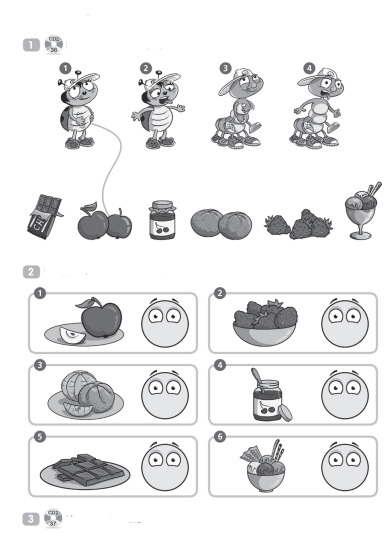 POLECENIA1.Posłuchaj bohaterów Bugs Team i połącz ich z jedzonkiem. 2.36_Bugs_Team_Starter.mp32.Dorysuj uśmiech przy jedzonku, które lubisz a smutną minkę przy tym, czego nie lubisz.3.Czas na piosenkę. Najpierw posłuchaj a potem spróbuj zaśpiewać.I like- lubię, I don’t like- nie lubię2.37_Bugs_Team_Starter.mp3I like apples song I like apples and oranges, too. I like apples and oranges, too. I don’t like jam. Do you? I don’t like jam. Do you? Apples, strawberries, oranges, jam, chocolate, ice cream! I like strawberries and chocolate, too. I like strawberries and chocolate, too. I don’t like ice cream. Do you? I don’t like ice cream. Do you? Apples, strawberries, oranges, jam, chocolate, ice cream!